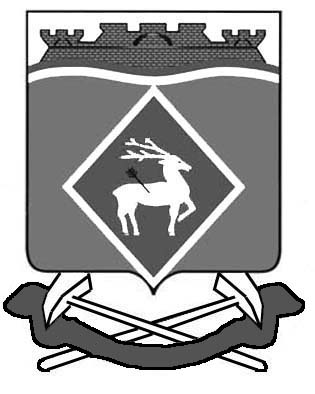 АДМИНИСТРАЦИЯ СИНЕГОРСКОГО СЕЛЬСКОГО ПОСЕЛЕНИЯПОСТАНОВЛЕНИЕ    25.10.2019                    		№   167                             п. Синегорский	Руководствуясь Жилищным кодексом Российской Федерации, Федеральным законом от 06.10.2003 № 131-ФЗ «Об общих принципах организации местного самоуправления в Российской Федерации, в соответствии с пунктом 49 постановления Правительства Российской Федерации от 28.01.2006 № 47 «Об утверждении Положения о признании помещения жилым помещением, жилого помещения непригодным для проживания и многоквартирного дома аварийным и подлежащим сносу или реконструкции, садового дома жилым домом и жилого дома садовым домом», ПОСТАНОВЛЯЮ:Утвердить Порядок принятия решения о признании помещения жилым помещением, жилого помещения пригодным (непригодным) для проживания граждан, а также многоквартирного дома аварийным и подлежащим сносу или реконструкции согласно приложению.Настоящее постановление подлежит официальному опубликованию и размещению на официальном сайте Администрации Синегорского сельского поселения.Контроль за исполнением настоящего постановления возложить на заведующего сектором муниципального хозяйства Администрации Синегорского сельского поселения Т.А. Суржикову.   Глава Администрации   Синегорского сельского поселения                                    Т.Г. Холоднякова   Верно:   ведущий специалист                                                            С.П. Беседина                                                                                             Приложение к постановлению Администрации Синегорского сельского поселенияот 25.10.2019 №  167 Порядок принятия решения о признании помещения жилым помещением, жилого помещения пригодным (непригодным) для проживания граждан, а также многоквартирного дома аварийным и подлежащим сносу или реконструкцииНастоящий Порядок определяет процедуру принятия Администрацией Синегорского сельского поселения (далее – Администрация поселения) решения о признании помещения жилым помещением, жилого помещения пригодным (непригодным) для проживания граждан, а также многоквартирного дома аварийным и подлежащим сносу или реконструкции.Основанием для принятия решения является заключение межведомственной комиссии Администрации Белокалитвинского района об оценке соответствия помещения (многоквартирного дома) требованиям, установленным в Положении о признании помещения жилым помещением, жилого помещения непригодным для проживания и многоквартирного дома аварийным и подлежащим сносу или реконструкции, садового дома жилым домом и жилого дома садовым домом (далее  – заключение межведомственной комиссии).  Заключение межведомственной комиссии регистрируется в Администрации поселения в день его поступления и незамедлительно направляется в сектор муниципального хозяйства Администрации Синегорского сельского поселения (далее – сектор муниципального хозяйства).Заведующий сектором муниципального хозяйства в течение 10 календарных дней с момента поступления в Администрацию поселения заключения межведомственной комиссии:-  рассматривает заключение комиссии и прилагаемые к нему документы;- готовит проект решения в форме постановления о признании помещения жилым помещением, жилого помещения пригодным (непригодным) для проживания граждан, а также многоквартирного дома аварийным и подлежащим сносу или реконструкции с указанием о дальнейшем использовании объекта, сроках отселения физических и юридических лиц в случае признания дома аварийным и подлежащим сносу или реконструкции или о признании необходимости проведения ремонтно-  восстановительных работ;- направляет Проект постановления на подпись Главе Администрации Синегорского сельского поселения.4. Глава Администрации Синегорского сельского поселения не позднее 15 дней со дня регистрации заключения межведомственной комиссии в Администрации поселения принимает соответствующее решение и издает постановление о признании помещения жилым помещением, жилого помещения пригодным (непригодным) для проживания граждан, а также многоквартирного дома аварийным и подлежащим сносу или реконструкции.5. Подписанное Главой Администрации Синегорского сельского поселения постановление направляется сектором муниципального хозяйства в службу реализации жилищных программ Администрации Белокалитвинского района, а также в межведомственную комиссию.Учет и хранение постановления, а также прилагаемых к нему документов осуществляет сектор муниципального хозяйства.              Ведущий специалист                                                       С.П. БесединаОб утверждении Порядка принятия решения о признании помещения жилым помещением, жилого помещения пригодным (непригодным) для проживания граждан, а также многоквартирного дома аварийным и подлежащим сносу или реконструкции  